ULKOASIAINMINISTERIÖ  Kehityspoliittinen osasto PL 570 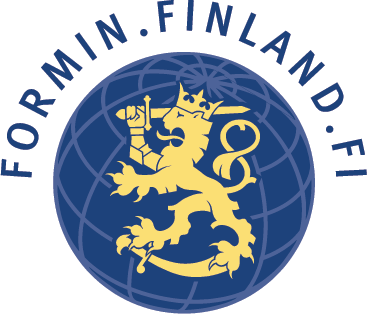 00023 VALTIONEUVOSTO VALTIONAVUSTUKSEN MAKSUPYYNTÖTOIMINTA-AVUSTUS  1. Maksupyyntö 1.1. Järjestön virallinen nimi 1.1. Järjestön virallinen nimi 1.2. Järjestön Y-tunnus 1.2. Järjestön Y-tunnus 1. Maksupyyntö 1.3. Yhteyshenkilö1.3. Yhteyshenkilö1.4. Postiosoite1.4. Postiosoite1. Maksupyyntö 1.5. Postinumero1.5. Postinumero1.6. Postitoimipaikka 1.6. Postitoimipaikka 1. Maksupyyntö 1.7. Asian tunnus (esim. UHA2020-000001) 1.7. Asian tunnus (esim. UHA2020-000001) 1.9. Interventiokoodi (esim. 89812345)1.9. Interventiokoodi (esim. 89812345)1. Maksupyyntö 1.10. Pankin nimi1.10. Pankin nimi1.11. IBAN-tilinumero1.11. IBAN-tilinumero1. Maksupyyntö 1.12. BIC-koodi1.12. BIC-koodi1. Maksupyyntö Järjestö pyytää maksamaan vuodelle                          myönnetyn valtionavustuksen seuraavan maksuaikataulun mukaan: Järjestö pyytää maksamaan vuodelle                          myönnetyn valtionavustuksen seuraavan maksuaikataulun mukaan: Järjestö pyytää maksamaan vuodelle                          myönnetyn valtionavustuksen seuraavan maksuaikataulun mukaan: 1. Maksupyyntö Euro-määrä    Eräpäivä1. Maksupyyntö Erä 11. Maksupyyntö Erä 21. Maksupyyntö Järjestön edustajan allekirjoitus, nimenselvennys ja tehtävä:Paikkakunta ja päivämäärä:Maksupyyntö toimitettava ministeriöön vähintään 30 pv ennen eräpäivää. Maksupyynnön tulee vastata todellista tarvetta ja maksatusaikataulua on tarvittaessa tarkistettava.Järjestön edustajan allekirjoitus, nimenselvennys ja tehtävä:Paikkakunta ja päivämäärä:Maksupyyntö toimitettava ministeriöön vähintään 30 pv ennen eräpäivää. Maksupyynnön tulee vastata todellista tarvetta ja maksatusaikataulua on tarvittaessa tarkistettava.Järjestön edustajan allekirjoitus, nimenselvennys ja tehtävä:Paikkakunta ja päivämäärä:Maksupyyntö toimitettava ministeriöön vähintään 30 pv ennen eräpäivää. Maksupyynnön tulee vastata todellista tarvetta ja maksatusaikataulua on tarvittaessa tarkistettava.